Bitte füllen Sie dieses Formular vollständig aus und reichen es sowohl elektronisch
(Hochladen als Word-Dokument ohne Unterschrift und nicht als pdf), als auch
ausgedruckt mit Unterschrift bei UniAssist ein. Vielen Dank.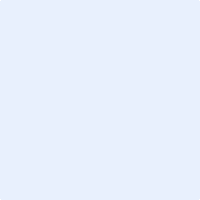 StammdatenName: 	Alter: 	  			Geschlecht:  Telefon: 				Staatsangehörigkeit: Email:		Bachelor-Abschluss:   	Ba-Modulbeschreibung:   	Bachelor-Studienort: 	Gewichtete Ba-Note: 	    	Fachsemester:  Summe der aktuell anhand des Transcript of records eindeutig nachweisbaren ECTS-CP:	 
Abschlussarbeit: 		Geschätzter Zeitaufwand für das Bachelorstudium (h/Woche):  -- Berufliche OrientierungZiele:	Gehaltsvorstellungen in 5 Jahren: Wichtige berufliche Erfahrungen/Praktika/Zusatzqualifikationen im Hinblick auf Berufsziele (max. 3):Was erhoffen Sie sich generell von einem Masterstudium?Was erwarten Sie sich davon, Ihren Master speziell in Frankfurt zu machen?Für welche Masterstudiengänge haben Sie sich noch beworben?Im Master-Studium vorausgesetzte KenntnisseBitte geben Sie detailliert an, welche der nachfolgend aufgeführten Kenntnisse Sie in ihrem bisherigen Bachelor-Studium (oder einem anderem ersten Studienabschluss) erworben haben. Bitte teilen Sie uns auch mit, wenn Sie keine Kenntnisse vorweisen können („keine Kenntnisse“ im großen Feld eintragen). Ihre Angaben werden anhand des transcript of records und der Modulbeschreibung überprüft. Ggfs. müssen Belege nachgereicht werden.Empirische Methoden (wiss. Arbeiten, Statistik, Studienplanung)Trainingswissenschaft (Belastung/Beanspruchung, Ermüdung/Adaptation,
konditionelle Fähigkeiten, Trainingsplanung/-steuerung, Trainingsmethodik…)Bewegungswissenschaft (Motorisches Lernen, motorische Entwicklung, Biomechanik…)Anatomie des BewegungsapparatesLeistungsphysiologie (Energiestoffwechsel, Kreislauf und Atmung)Leistungs- und Funktionsdiagnostik (Ausdauer-/Kraftdiagnostik, motorische Tests…)Bewegungsbezogene Prävention & Gesundheitsförderung, körperliche Aktivität & Public Health
(Leitlinien; präventive Effekte von Bewegung; Gestaltung von Verhaltens-/Verhältnisprävention)
    
    Theorie & Praxis der Bewegungstherapie bei internistischen und neurologischen Krankheits- und Schadensbildern (bspw. Rehabilitation nach kardialen/metabolischen Erkrankungen)ODER Medizinische Trainingstherapie bei Erkrankungen/Schadensbildern des Bewegungsapparates
(Theorie und Praxis)
    
    Theorie und Praxis der Sportarten (z.B. Individual/-Spielsportarten wie Schwimmen, Fußball…)
    
    Bitte nehmen Sie zu allen 9 Punkten Stellung. Unvollständig ausgefüllte Fragebögen können leider keine Berücksichtigung finden.Folgende Unterlagen habe ich an uni-assist in Berlin gesendet:
Bachelor-Urkunde (soweit vorhanden), Diploma Supplement und (vorläufiges)
Transcript of Records, aus denen alle (bislang) absolvierten Module incl. Note eindeutig
hervorgehen (bei anderen Studiengängen als Ba: Kurzübersicht über alle
Pflichtveranstaltungen des Studiums)						 Nur falls Bachelorstudium noch nicht beendet: Bestätigung des Betreuers, dass
die Ba-Arbeit kurz vor dem Abschluss steht (Formblatt)				Nachweis englischer Sprachkenntnisse (Abiturzeugnis, UNIcert, TOEFL etc.)		 Für ausländische Studienbewerber: Nachweis deutscher Sprachkenntnisse über die
Deutsche Sprachprüfung für den Hochschulzugang (DSH)				Aktuelle ärztliche Bescheinigung der Sportgesundheit				 Anmeldung zum Fachstudium am Institut für Sportwissenschaften			Anmeldeformular Goethe-Universität (Formular des Studierenden-Service-Centers)	Studienexposé (300-500 Wörter, dt. & engl. Teil)					Tabellarischer Lebenslauf (1-3 Seiten)						Digitales Foto (<0,2 Megapixel, < 100 kB  hochladen) und Papierfoto 		Diese Checkliste für Master-Bewerber sowohl elektronisch (Hochladen als
Word-Dokument ohne Unterschrift und nicht als pdf), als auch ausgedruckt
mit Unterschrift								Bitte reichen Sie KEINE Empfehlungsschreiben, Praktikums- und Arbeitszeugnisse, oder
Bescheinigungen über Zusatzqualifikationen, Tutorentätigkeiten, ehrenamtliches ziviles
Engagement und die Arbeit in der Fachschaft etc. ein. Wir können diese Zusatzdokumente
leider unter keinen Umständen berücksichtigen und müssen Sie sofort wieder aus Ihren
Unterlagen entfernen. Sie empfehlen sich über Ihre bisherigen Studienleistungen, Ihr
Studienexposé, Ihren tabellarischen Lebenslauf und Ihr Auftreten im Kolloquium.Bitte bestätigen Sie, dass Sie diese Information berücksichtigen werden:			Vorbereitung auf das Masterstudium

Wie viel Zeit haben Sie sich in den letzten Wochen genommen, um sich über berufliche
Möglichkeiten (Chancen und Risiken) für Sportwissenschaftler zu informieren – bspw. bei
der Deutschen Vereinigung für Sportwissenschaft (www.dvs-sportwissenschaft.de), beim
Deutschen Verband für Gesundheitssport und Sporttherapie (www.dvgs.de), durch Gespräche
mit der Studienfachberatung/mit Absolventen und auf Basis einschlägiger Literatur? 		Die auf der Homepage der Abt. Sportmedizin verfügbaren Informationen (www.sportmedizin.
uni-frankfurt.de/lehre) habe ich gelesen und mich intensiv mit den für mein Masterstudium
relevanten Dokumenten auseinandergesetzt. Insbesondere habe ich mich mit der
Masterordnung, dem Studienverlaufsplan und der Modulbeschreibung, als auch den FAQ
und organisatorische Hinweisen beschäftigt. 						Das für das Eingangskolloquium genannte Terminfenster habe ich mir freigehalten. Zum Eingangskolloquium werde ich die ersten zwei Seiten dieses Dokuments in vierfacher
Ausfertigung mitbringen (ausgedruckt auf Vorder- und Rückseite desselben Blattes). 		Bestätigung und UnterschriftHiermit versichere ich, alle Angaben in diesem Formular vollständig und nach bestem Wissen gemacht zu haben. Mir ist bewusst, dass eine unvollständig ausgefüllte Checkliste die Berücksichtigung meiner Bewerbung gefährdet.        ________________________________________________Ort, Datum          Name:  Unterschrift (nur ausgedruckte Version)